Employees’ perception about quality of work life: insight of handicraft sectorProf Ajay K Garg1, Vaishali Dhingra21Fairleigh Dickinson University Vancouver, Canada2Research Scholar Teerthanker Mahaveer Universityprofessorkapoor@gmail.comAbstract: “Whenever failure comes, if we analyse it critically, in 99% of cases, we shall find that it was because we did not pay attention to the means. Proper attention to the finishing, strengthening of means is what we need. With the means alright, the end must come” (Swami Vivekananda). According to Export Promotion Council of Handicrafts (EPCH) “handicraft may be defined as “items or products produced through skills that are manual, with or without mechanical or electrical or other processes, which appeals to the eye, due to characteristics of being artistic or aesthetic or creative or ethnic or being representative of cultural or religious or social symbols or practices, whether traditional or contemporary. These items or products may or may not have a functional utility or can be used as a decorative item or gift (EPCH Circular). The handicraft sector provides livelihood to over 130 lakh weavers and artisans, a large percentage coming from the marginalized sections of the society. The industry is largely environment friendly and low on energy consumption, and consciousness on these issues, as also on fair trade practices is growing fast. All this makes the sector a potentially powerful player in the country’s economy and an important tool for the empowerment of crafts persons. There are several issues that need attention both, in form of policy intervention and ground level implementation (George 2011). The present article is an exploratory study on the issues which affect the performance of employees working in this highly prospective sector of the economy. Data was collected using questionnaire from 361 respondents working in handicraft sector as managers, supervisors and workers.[Prof Ajay K Garg, Vaishali Dhingra. Employees’ perception about quality of work life: insight of handicraft sector. N Y Sci J 2014;7(12):36-52]. (ISSN: 1554-0200). http://www.sciencepub.net/newyork. 6Key Words: Quality of work life, perception, handicraft sectorIntroductionHandicraft Sector: The Indian handicrafts industry is highly labor intensive, cottage based and decentralized industry. The industry is spread all over the country. Most of the manufacturing units are located in rural and small towns, and there is huge market potential in all Indian cities and abroad. Handicraft industry is a major source of income for rural communities employing over six million artisans including a large number of women and people belonging to the weaker sections of the society. Numerous artisans are engaged in crafts work on part-time basis. The industry provides employment to over six million artisans (including those in carpet trade), which include a large number of women and people belonging to the weaker sections of the society. Garg, A.K. (2012)According to S.S. Gupta, Development Commissioner (Handicrafts), Government of India, “one aspect that has to be borne in mind is that handicrafts manufacturing is a labour- intensive industry, which means this sector generates enormous employment.”The exports of handicrafts (other than hand knotted carpets) was Rs. 387.00 crores during the year of establishment of the Council i.e. 1986-87 rose to level of 17970.12 crores in year 2012-13.Art Metalware Handicraft Industry of India- An OverviewThe export of metal art ware from India was Rs. 3328.64 crore in the year 2012-13. The figure is higher as compared to any other handicraft of India. This fact made this particular handicraft sector an important area of study. During the course of research it was found that art metal ware export rose to Rs. 4317.21 crores in the year 2013-14 which was again the highest as compared to any other handicraft sector. (Source- EPCH).Quality of Work Life: Walton (1975) proposed eight major conceptual categories relating to Quality of Work Life as (1) adequate and fair compensation, (2) safe and healthy working conditions, (3) immediate opportunity to use and develop human capacities, (4) opportunity for continued growth and security, (5) social integration in the work organization, (6) constitutionalism in the work organization, (7) work and total life space and (8) social relevance of work life. Several published works have addressed the constructs that make up the Quality of Work Life domain and key elements of Quality of Work Life programs.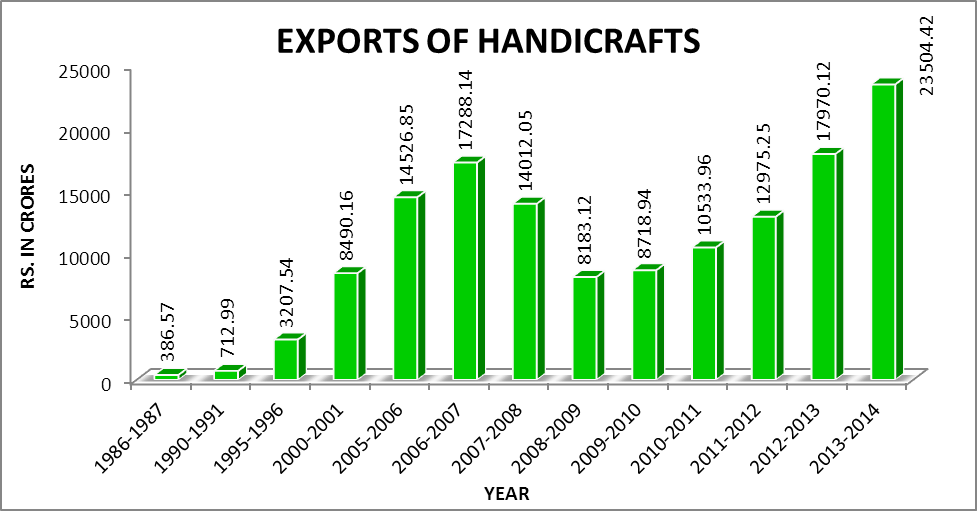 Figure:1 (Rs. in Crores), Source: EPCH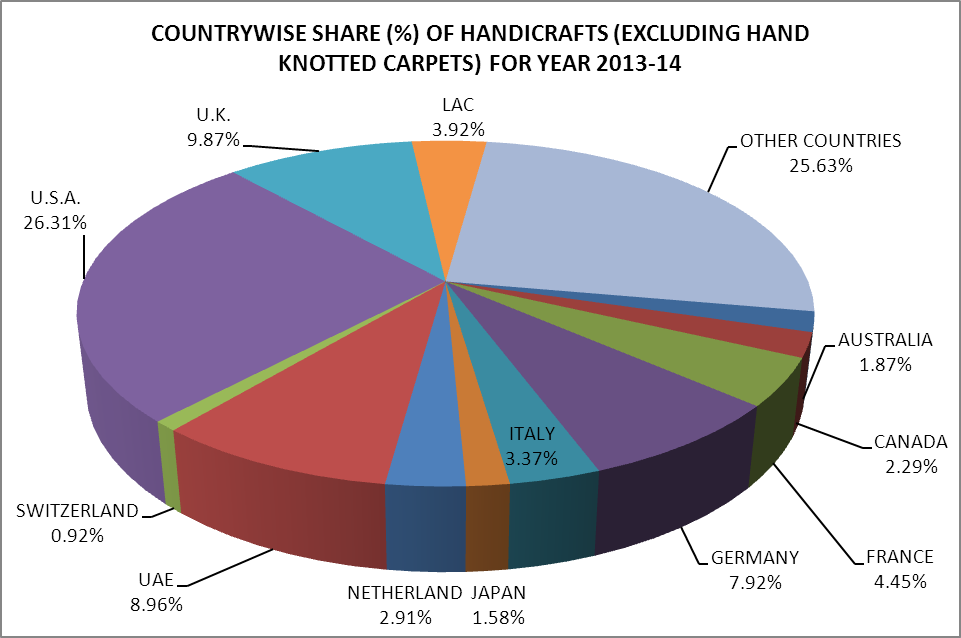 Figure 2: Share of exports of handicrafts in major countries/regions, Source: EPCHThis study is based on the constructs developed by Chandran (2008) in which these eight factors were further subdivided into eighty variables.J.M Juran (1992) stated that “without high quality physical working conditions, workers’ satisfaction may not be realized. This is true irrespective of the size or type of the business organisation- small, medium or big, service related or production related.”An improvement in the quality of work life of handicraft workers shall lead to improved job satisfaction and hence better productivity. This is required for motivating skilled craftsmen and artisans to remain engaged in their profession of handicrafts and not quit it due to any adverse situation.This study intends to provide insights into the good and bad aspects of employees working conditions in handicraft units from employee’s perspective.Variables included in the study were selected after a review of the literature. The instrument was pretested on a small group of employees. This pretesting was done to ensure the individuals could follow the instructions associated with the format and to identify items that were poorly written or ambiguous. A questionnaire adapted from an earlier QWL study by Walton (1975) and later by Jagadeesh Chandran (2008) was validated and used to measure the perception of employees of handicraft sector regarding quality of work life. A five point Likert scale was used to record the answers in which 1 indicated strongly disagree, 2 disagree, 3 indicated neither agree nor disagree, 4 indicated agree and 5 indicated strongly agree.Research MethodologyThis study is exploratory in nature as much is not known about the perception of handicraft employees regarding quality of work life and as such no information is available on how similar problems or research issues have been solved in the past. A sample of 800 employees engaged in art metal ware handicraft sector craft clusters situated in Moradabad (Uttar Pradesh), Bidar (Karnataka), Jaipur (Rajasthan) and Balakati, Orissa was send the questionnaire out of which 361 questionnaires were found to be complete in all respects.Objectives of the studyThe main objective of the research study is "To understand the perception of employees working in handicraft units towards the various dimensions of quality of work life.” In addition to the main objective of the research study, the research study attempts to identify various sub-objectives of the study stated below:To assess the different factors influencing quality of work life of manpower working in the handicraft industries.To identify and analyse the most important factors affecting the quality of work life.To measure and compare quality of work life of employees of different work related profiles (designation and work experience)To make suggestions based on the findings of the study in order to improve the quality of work life of the employees in handicraft industry.The workers in handicraft industry are doing their jobs at different levels or designations. The profiles of their designations of the workers are shown in table 1.Table 1: Designation of the workersThe frequency distribution of the designation of the workers indicates that 14 (4 percent) respondents out of a total of 361 are the managerial staff, 16 (4 percent) are office supervisors, 22 (6 percent) are factory supervisors, 22 (6 percent) are office staff, and majority i.e. 287 (80 percent) are workers.The workers in handicraft industry are doing their jobs at different levels or designations. This is due to the difference in the level of experience they have. The profiles of their experience are shown in table 2.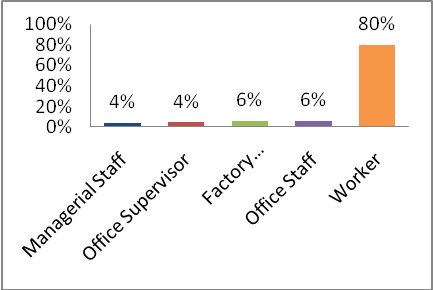 Figure 3Table 2: Work experience of the workersThe frequency distribution of the work experience of the out of a total of 361 workers, 9 (2.5 percent) of the workers have 2 or less than 2 years’ work experience, 38 (10.5 percent) have experience of 3 years, 98 (27.1 percent) have work experience of 4 years, 137 (38 percent) have experience of 5 years of working and 79 (21.9 percent) have 6 or above 6 years of work experience.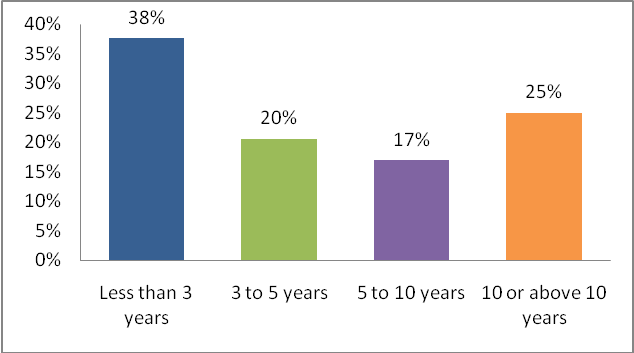 Figure 4Results and AnalysisFactors Affecting Quality of Work Life of Manpower Working with Handicraft SectorAdequate and Fair CompensationThe frequency distribution of the responses is shown in Table 3 below. The results indicate that responses of each item of the scale vary from strongly disagree to strongly agree. Table 3: Frequency distribution of the responsesIn the study the descriptive statistics (mean, standard deviation and distribution statistics) are calculated from the responses for each variable of the construct. These descriptive statistics are shown in Table 4.Table 4: Descriptive statisticsThe results indicate that the mean of the variables prompt payment of salary and overtime wages are high which indicate that most of the respondents in the study agree that they receive prompt payment of their wages. It is observed in the research study that most of the workers working in the handicraft industry receive their salary just after the completion of the month. The results also indicate that most of the employees are also satisfied with the overtime wages they get in their job. In handicraft industry due to overload of work during certain months they have to work for long hours for which they are duely paid extra wages. It is also found that the management of these organisations avoid to give any advance payments. In case of emergencies this may be due to the financial discipline of the units. In some of the organisations the number of workers are very less hence they do not get provident fund. The distribution of the responses seems to be normally distributed since the level of skewness and kurtosis is very low. The results of reliability and validity analysis are shown in Table 5.The results indicate that the Cronbach Alpha of the variables in the construct Adequate and Fair Compensation is found to be 0.945 which ensures the presence of internal consistency reliability in the constructs. The Composite Reliability and Average Variance Extracted of the variables in the construct is found to be 0.946 and 0.636. This ensures that Convergent Validity of the construct exist. Because the Average Variance Extracted statistic is more than Maximum Shared Variance and Average Variance Extracted, Discriminant Validity of the construct also exists.The fitness of the construct is analyzed with the help of Goodness of Fit indices as well as Badness of Fit Indices as shown in the table 6. The Goodness of Fit Indices CFI (0.940), GFI (0.896), AGFI (0.837), and NFI (0.928) represent that the construct is statistically fit. Similarly the low values of Badness of Fit Indices represent the statistical fitness of the model.Table 5Table 6: Model fitness indicesSafe and Healthy Working ConditionsThe second construct Safe and Healthy Working Conditions ensures that the safety of the employees is reasonably taken care of. This can in turn reduce the costs related to employee injury like including medical care, sick leave and disability benefit costs.This component of Quality of Work Life consist of fifteen measurable variables.The frequency distribution of the responses collected with the help of questionnaire are shown in Table 7 below. The results indicate that responses of each item of the scale vary from strongly disagree to strongly agree.The results indicate that the mean of the variable condition of machines and equipmentsis high (3.889) which indicate that most of the respondents in the research study agree that the condition of the machines and equipments in the handicraft units is fine. Similarly the mean score of sanitary facilities and drinking water facility is also comparitively high indicating the satisfaction of employees with regard to these two areas also. It is observed in the research study that the basic requirements like sanitary facilities and drinking water facility are in place in the handicraft units and as such the workers have a positive perception with regard to these two areas besides the condition of machines and equipments. The mean score of facilities for sports and games and facilities for library and reading room is the least indicating the dissatisfaction among the employees. These facilities help in the mental development of the employees are therefore important.The distribution of the responses seems to be normally distributed since the level of skewness and kurtosis is very low. In majority cases the distribution is approximately symmetric as the values of skewness and kurtosis are between -0.5 and 0.5. For further analysis of the construct it is necessary to analyse the reliability and validity of the construct. The internal consistency reliability by Cronbach Alpha Statistic. The Construct Validity (convergent and discriminant validity) is measured by Composite Reliability, Average Variance Extracted, and Maximum Shared Variance. The results of reliability and validity analysis are shown in Table 9.Table 7The descriptive statistics (mean, standard deviation and distribution statistics) are calculated from the responses for each variable of the construct i.e Safe and Healthy Working Conditions. These descriptive statistics are shown in Table 8.Table 8Table 9The results indicate that the Cronbach Alpha of the variables in the construct Safe and healthy working conditionsis found to be 0.957 which ensures the presence of internal consistency and reliability in the constructs. The Composite Reliability and Average Variance Extracted of the variables in the construct is found to be 0.958 and 0.603. This ensures that Convergent Validity of the construct exist. Because the Average Variance Extracted statistic is more than Maximum Shared Variance and Average Variance Extracted, Discriminant Validity of the construct also exists.The fitness of the construct is analysed with the help of Goodness of Fit indices as well as Badness of Fit Indices as shown in the Table 10. The Goodness of Fit Indices CFI (0.956), GFI (0.921), AGFI (0.894), and NFI (0.935) represent that the construct is statistically fit. Similarly the low values of Badness of Fit Indices represent the statistical fitness of the model.Table 10: Model FitnessImmediate Opportunity to Use and Develop Human CapacitiesThe third construct of the scale measuring the Quality of Work Life is defined as “Immediate Opportunity to Use and Developm Human Capacities”. The work in handicraft industry is more or less repetitive in nature. The employee get little or no opportunity to exercise their creative skills. Quality of working life can be improved significantly if the job allows some amount of autonomy. Autonomy here means The degree to which the job provides substantial freedom independence and discretion to the individual in scheduling the work and in determining the procedures to be used in carrying it out. Jobs that possess autonomy give the worker a feeling of personal responsibility for the results and if a job provides feedback, the worker will know how effectively he is performing. The frequency distribution of the responses is shown in Table 11 below (http://www.yourarticlelibrary.com/business-management/8-principles-that-constitute-the-quality-of-working-life-as-mentioned-by-walton>, Smriti Chand Business Management). The results indicate that responses of each item of the scale vary from strongly disagree to strongly agree.Table 11In the study the descriptive statistics (mean, standard deviation and distribution statistics) are calculated from the responses for each variable of the construct. These descriptive statistics are shown in Table 12.Table 12The results indicate that the mean of the variable Equitable Treatment is high which indicates that most of the respondents in the study agree that the employees are given equitable treatement. It is observed in the study that the employees are not treated biasedly in their organisations. They get equitable treatement irrespective of their religion, age, gender etc. The mean score is the least in case of provision for self improvement of employees which indicate that the handicraft sector units are not as such concerned and take care of the self improvement of the employees. The distribution of the responses seems to be normally distributed since the level of skewness and kurtosis is very low. The results of reliability and validity analysis are shown in Table 13.Table 13The results indicate that the Cronbach Alpha of the variables in the construct Safe and healthy working conditionsis found to be 0.952 which ensures the presence of internal consistency and reliability in the constructs. The Composite Reliability and Average Variance Extracted of the variables in the construct is found to be 0.953 and 0.669. This ensures that Convergent Validity of the construct exist. Because the Average Variance Extracted statistic is more than Maximum Shared Variance and Average Variance Extracted, Discriminant Validity of the construct also exists.The fitness of the construct is analyzed with the help of Goodness of Fit indices as well as Badness of Fit Indices as shown in the Table 14. The Goodness of Fit Indices CFI (0.991), GFI (0.968), AGFI (0.949), and NFI (0.980) represent that the construct is statistically fit. Similarly the low values of Badness of Fit Indices represent the statistical fitness of the model.Table 14: Model Fit IndicesOpportunity for Career GrowthThe fourth construct of the scale measuring the Quality of Work Life is Opportunity for Career Growth. The frequency distribution of the responses is shown in Table 15 below. The results indicate that responses of each item of the scale vary from strongly disagree to strongly agree.Table 15In the study the descriptive statistics (mean, standard deviation and distribution statistics) are calculated from the responses for each variable of the construct. These descriptive statistics are shown in Table 16.Table 16The results indicate that the mean of the variables Opportunities for improvement of job and training are high which indicate that most of the respondents in the study agree that they receive ample opportunities for the improvement and upgradation of their job related skills as well as they receive training for the improvement and upgradation of their skills. The results also indicate that most of the employees are also satisfied with the training they get in their job. In handicraft industry due to intense competition from countries like China, Germany etc. the employees need to upgrade their skills so that they may remain contemporary. It is also found that the management of these organisations avoid to involve the employees in the work of organizational planning, research &development. This might create demotivation for the employees as they feel left out when it comes to planning issues. A number of employees are highly innovative and creative which is indeed important for handicraft sector. But, when they are not involved in such issues their motivation level is affected. The results of reliability and validity analysis are shown in Table 17.Table 17The results indicate that the Cronbach Alpha of the variables in the construct Opportunity for Career Growthis found to be 0.948 which ensures the presence of internal consistency and reliability in the constructs. The Composite Reliability and Average Variance Extracted of the variables in the construct is found to be 0.948 and 0.604. This ensures that Convergent Validity of the construct exist. Because the Average Variance Extracted statistic is more than Maximum Shared Variance and Average Variance Extracted, Discriminant Validity of the construct also exists.The fitness of the construct is analysed with the help of Goodness of Fit indices as well as Badness of Fit Indices as shown in the Table 18. The Goodness of Fit Indices CFI (0.965), GFI (0.928), AGFI (0.896), and NFI (0.949) represent that the construct is statistically fit. Similarly the low values of Badness of Fit Indices represent the statistical fitness of the model.Table 18Social Integration in the Work OrganisationThe fifth construct of the scale measuring the Quality of Work Life is defined as “Social Integration in the Work Organisation”. Human beings are gregarious in nature. It helps them to give vent to their feelings and emotions. If the employees get an environment of freedom to interact, form healthy groups, it’ll have a positive bearing upon the quality of work life. According to Walton, five important elemnets whichmust be present in any work organisation are: freedom from prejudice, egalitarianism, upward mobility, supportive work groups,and community feelings and interpersonal openness. These elements help in involving the employees socially in the organisation. This integration is essential to help improving the quality of work life.This construct of Quality of Work Life consist of fifteen measurable variables. In the study the primary data is collected with the help of questionnaire from the employees working with the handicraft sector. The frequency distribution of the responses is shown in Table 19 below. The results indicate that responses of each item of the scale vary from strongly disagree to strongly agree.Table 19In the study the descriptive statistics (mean, standard deviation and distribution statistics) are calculated from the responses for each variable of the construct. These descriptive statistics are shown in Table 20.Table 20The results indicate that the mean of the variable Identification of an employee purely on the basis of skills, without any regard of race, sex age etc.is the highest which indicate that there is no discrimination on the basis of gender, race age etc. in the handicraft units which were a part of the research study. The results also indicate that most of the employees are also satisfied with the work groups existing in the organisation and they find Easiness in working as a group.The mean score of the variable Employees’ cooperation for expansion and diversification indicate that the employees’ of the handicraft units are growth oriented and they also cooperate in the expansion and diversification of the organisation. The mean score is the lowest in case of the variable participation in decision making process which indicate that the employees in the handicraft sector are not involved i the decision making process. Majority handicraft sector units are family businesses wherein the decision making revolves around the family members. These organisations are not professionally managed businesses hence the employees are not involved in the decision making process. The results of reliability and validity analysis are shown in Table 21.Table 21The results indicate that the Cronbach Alpha of the variables in the construct Social Integration in the Work Organisationis found to be 0.959 which ensures the presence of internal consistency and reliability in the constructs. The Composite Reliability and Average Variance Extracted of the variables in the construct is found to be 0.960 and 0.613. This ensures that Convergent Validity of the construct exist. Because the Average Variance Extracted statistic is more than Maximum Shared Variance and Average Variance Extracted, Discriminant Validity of the construct also exists.The fitness of the construct is analysed with the help of Goodness of Fit indices as well as Badness of Fit Indices as shown in the Table 22. The Goodness of Fit Indices CFI (0.940), GFI (0.883), AGFI (0.844), and NFI (0.920) represent that the construct is statistically fit. Similarly the low values of Badness of Fit Indices represent the statistical fitness of the model.Table 22Constitutionalism in the Work OrganisationsThe sixth construct of the scale measuring the Quality of Work Life is defined as Constitutionalism in the Work Organisation.. The frequency distribution of the responses is shown in Table 23 below.Table 23In the study the descriptive statistics (mean, standard deviation and distribution statistics) are calculated from the responses for each variable of the construct. These descriptive statistics are shown in Table 24.Table 24The results indicate that the mean of the variable Maintenance of privacy regarding personal matters is high which indicate that the employees perceive that their privacy regarding their personal matters in the organisation is respected. The employees may not feel like or may not be comfortable in sharing their persoanl issues at the work place. The employers in the handicraft units under study maintain this privacy of the employees which helps in developing a positive feeling in the employees. On the contrary the mean score of is the lowest (2.355) which indicates the low level of satisfaction of the employees with regard to functioning of a conflict resolution mechanism. This indicates that the conflict resolution mechanism is not in place in the handicraft sector units and employees are not quite satisfied with it. The distribution of the responses seems to be normally distributed since the level of skewness and kurtosis is very low. The results of reliability and validity analysis are shown in Table 25.The results indicate that the Cronbach Alpha of the variables in the construct Constitutionalism in the work organizationis found to be 0.910 which ensures the presence of internal consistency reliability in the constructs. The Composite Reliability and Average Variance Extracted of the variables in the construct is found to be 0.910 and 0.670. this ensures that Convergent Validity of the construct exist.The fitness of the construct is analysed with the help of Goodness of Fit indices as well as Badness of Fit Indices as shown in the Table 4.36. The Goodness of Fit Indices CFI (0.991), GFI (0.983), AGFI (0.949), and NFI (0.987) represent that the construct is statistically fit. Similarly the low values of Badness of Fit Indices represent the statistical fitness of the model.Table 25Table 26Work and Total Life SpaceThe seventh construct of the scale measuring the Quality of Work Life is defined as Work and Total Life Space. The frequency distribution of the responses is shown in Table 27 below.Table 27In the study the descriptive statistics (mean, standard deviation and distribution statistics) are calculated from the responses for each variable of the construct. These descriptive statistics are shown in Table 28.Table 28The results indicate that the mean of the variable awareness about health inspite of the nature of job is the highest which indicates that most of the respondents in the study agree that they are in general aware about the implications of job on their health. Mean score of the variable effect of energy and time spent on the job on workers’ health is the least which is suggestive of the fact that the employees are not very satisfied with the outcome of their energy and time spent at the work place. This has an adverse implication on the quality of work life of the employees working in handicraft sector. The distribution of the responses seems to be normally distributed since the level of skewness and kurtosis is very low. The results of reliability and validity analysis are shown in Table 29.Table 29The results indicate that the Cronbach Alpha of the variables in the construct Work and total life space is found to be 0.862 which ensures the presence of internal consistency reliability in the constructs. The Composite Reliability and Average Variance Extracted of the variables in the construct is found to be 0.862 and 0.609. This ensures that Convergent Validity of the construct exist. Because the Average Variance Extracted statistic is more than Maximum Shared Variance and Average Variance Extracted, Discriminant Validity of the construct also exists.The fitness of the construct is analysed with the help of Goodness of Fit indices as well as Badness of Fit Indices as shown in the Table 36. The Goodness of Fit Indices CFI (0.996), GFI (0.996), AGFI (0.978), and NFI (0.995) represent that the construct is statistically fit. Similarly the low values of Badness of Fit Indices represent the statistical fitness of the model.Table 30Social Relevance of the Working LifeThe frequency distribution of the responses is shown in Table 31. below.Table 31In the study the descriptive statistics (mean, standard deviation and distribution statistics) are calculated from the responses for each variable of the construct. These descriptive statistics are shown in Table 32.Table 32The results indicate that the mean of the variable Importance to quality of products and services is the highest. This implies that most of the respondents in the study agree that the handicraft units lay emphasis on the quality of products and services. Infact this variable remains quite important for the handicraft sector because the rate of rejection is also very high in case the product do not meet the specifications of the buyers. The mean score of Effect of job to improve social security is the lowest indicating the low level of satisfaction of the employees regarding this variable. The employees working in the handicraft sector units of Moradabad feel that their job is not in a position to provide them requisite social security. The distribution of the responses is normally distributed since the level of skewness and kurtosis is very low. The results of reliability and validity analysis are shown in Table 33.Table 33The results indicate that the Cronbach Alpha of the variables in the construct Social relevance of the working life is found to be 0.931 which ensures the presence of internal consistency reliability in the constructs. The Composite Reliability and Average Variance Extracted of the variables in the construct is found to be 0.932 and 0.604. This ensures that Convergent Validity of the construct exist. Since the Average Variance Extracted statistic is more than Maximum Shared Variance and Average Variance Extracted, Discriminant Validity of the construct also exists.The fitness of the construct is analysed with the help of Goodness of Fit indices as well as Badness of Fit Indices as shown in the Table 4.45. The Goodness of Fit Indices CFI (0.983), GFI (0.962), AGFI (0.937), and NFI (0.971) represent that the construct is statistically fit. Similarly the low values of Badness of Fit Indices represent the statistical fitness of the model.Table 34Impact of Nature of Job on the various dimensions of Quality of Work LifeThe employees belonging to different groups based on the nature of job may have different perceptions about different dimensions of quality of work life. This is due to the difference in their fatigue level- either mental or physical or both, working environment, work place ambience, and type of work. In the research study One Way ANOVA Test is applied in order to test the difference of the perceptions of the workers of different income groups about the dimensions of quality of work life. The null hypothesis of One Way ANOVA is mentioned below:Null Hypothesis (H0): “There is no significant difference among the employees of different groups on the basis of nature of job with respect to their perceptions about different dimensions of Quality of Work Life.”Alternate Hypothesis (H1): “There exists significant difference among the employees of different groups on the basis of nature of job with respect to their perceptions about different dimensions of Quality of Work Life.”The result of one way ANOVA is shown in Table 35 below:In case of the first dimension of Quality of Work Life i.e. Adequate and Fair Compensation, the P value of F statistics is found to be 0.623 which is more than 5% level of significance. Hence, with 95% confidence level, the null hypothesis cannot be rejected. Hence, it can be concluded that the perception of employees belonging to different nature of job groups is different.In case of Safe and Healthy Working Conditions, it is found that the P value of F statistic is 0.000 which is less than 5% level of significance. Hence, with 95% confidence level the null hypothesis cannot be accepted. In the research study it is observed that there exists significant difference between the perceptions of employees who are in the different types of jobs in the handicraft sector with regard to safe and healthy working conditions. The result indicates that the mean score is highest in case of employees in the nature of job group of managerial staff and the score is least in case of employees in the nature of job group of workers. Thus, managerial staff is most satisfied and workers are least satisfied with this dimension of quality of work life. The workers in handicraft sector are exposed to dust, fumes, and extreme temperature conditions as contrary to the employees working at managerial or supervisory positions.In the third construct Development of Human Capacities, the P value of F statistic is 0.000 which is less than 0.05. Hence, with 95% confidence level, the null hypothesis cannot be accepted. The result indicates that the mean score is highest in case of employees in the nature of job group of managerial staff and the score is least in case of employees in the workers nature of job group. Thus, managerial staff is most satisfied and workers are least satisfied with this dimension of quality of work life. Significant difference exists between the perception of employees who are in the nature of job group of managerial staff, employees in the nature of job group of office staff, employees working as factory supervisors, and employees who are in the nature of job group of workers.In the fourth construct Opportunity for Career Growth, it is found that the P value of F statistic is 0.000 which is less than 0.05. Hence, with 95% confidence level the null hypothesis cannot be accepted. The result indicates that the mean score is highest in case of employees in the nature of job group of managerial staff and the score is least in case of employees in the workers nature of job group. Thus, managerial staff is most satisfied and workers are least satisfied with this dimension of quality of work life. Significant difference exists in the perception of employees working in handicraft sector w.r.t. opportunity for career growth.In the fifth construct, Social Integration in the Work Organisation it is found that the P value of F statistic is 0.050 which is less than 0.05. Hence, with 95% confidence level the null hypothesis cannot be accepted. The result indicates that the mean score is highest in case of employees in the nature of job group of managerial staff and the score is least in case of employees in the office staff nature of job group. Thus, managerial staff is most satisfied and office staff is least satisfied with this dimension of quality of work life. Thus, significant difference exists in the perception of employees working in different capacities in the handicraft sector.In the sixth construct Constitutionalism in the Work Organisation it is found that the P value of F statistic is 0.319 which is more than 5% level of significance. Hence, with 95% confidence level the null hypothesis cannot be rejected. Hence, it can be concluded that the perception of workers of different nature of job groups is the same.Table 35In the seventh construct Work and Total Life Space it is found that the P value of F statistic is 0.000 which is less than 5% level of significance. Hence, with 95% confidence level the null hypothesis cannot be accepted. The result indicates that the mean score is highest in case of employees in the nature of job group of managerial staff and the score is least in case of employees in the workers nature of job group. Thus, managerial staff is most satisfied and workers are least satisfied with this dimension of quality of work life. Thus, the perception of employees belonging to different income groups with regard to work and total life space is different. Significant difference exists between employees who are in the cadre of managerial staff, employees in the cadre of office staff, employees working as factory supervisors, and employees who are in the cadre of workers.In case of the eighth dimension of Quality of Work Life i.e. Social Relevance of the Working Life, the P value of F statistics is found to be 0.001 which is more than 5% level of significance. Hence with 95% confidence level, the null hypothesis cannot be accepted. The result indicates that the mean score is the highest in case of employees working as managerial staff and the score is the least in case of workers in handicraft sector. Thus, managerial staff is most satisfied and workers are least satisfied with this dimension of quality of work life. Hence, it can be concluded that the perception of employees of different nature of job groups is not the same with regard to social relevance of working life.Impact of Work Experience on the various dimensions of Quality of Work LifeThe employees belonging to different groups based on the work experience may have different perceptions about different dimensions of quality of work life. This is due to the difference in their experience, exposure to work practices, and duration of training. In the research study One Way ANOVA Test is applied in order to test the difference of the perceptions of the workers of different income groups about the dimensions of quality of work life. The null hypothesis of One Way ANOVA is mentioned below:Null Hypothesis (H0): “There is no significant difference among the employees of different groups on the basis of work experience with respect to their perceptions about different dimensions of Quality of Work Life.”Alternate Hypothesis (H1): “There exists significant difference among the employees of different groups on the basis of work experience with respect to their perceptions about different dimensions of Quality of Work Life.”The result of one way ANOVA is shown in Table 36 below:In case of the first dimension of Quality of Work Life i.e. Adequate and Fair Compensation, the P value of F statistics is found to be 0.610 which is more than 5% level of significance. Hence, with 95% confidence level, the null hypothesis cannot be rejected. Hence, it can be concluded that the perception of employees belonging to different work experience groups is the same.In case of Safe and Healthy Working Conditions, it is found that the P value of F statistic is 0.000 which is less than 5% level of significance. Hence, with 95% confidence level the null hypothesis cannot be accepted. The result indicates that the mean score is highest in case of employees in the group of work experience less than 3 years and the score is least in case of employees in the group of work experience more than 10 years. Thus, employees having work experience of less than 3 years are most satisfied and employees having more than ten years of experience are least satisfied with this dimension of quality of work life. In the research study it is observed that there is difference in the perception of employees having different level of work experience with regard to safe and healthy working conditions. The employees having more work experience are less satisfied about the safe and healthy working conditions as compared to the employees who are fresher and have comparatively lesser work experience. It has been observed in the research study that the expectation of the employees having more work experience are more from the organisation which at times do not match in reality. This causes dissatisfaction and hence adversely affects the quality of work life.In the third construct Development of Human Capacities, the P value of F statistic is 0.056 which is more than 0.05. Hence, with 95% confidence level, the null hypothesis cannot be rejected. Hence, it can be concluded that the perception of employees of different work experience groups is the same.In the fourth construct Opportunity for Career Growth, it is found that the P value of F statistic is 0.000 which is less than 0.05. Hence, with 95% confidence level the null hypothesis cannot be accepted. The result indicates that the mean score is highest in case of employees having less than 3 years of work experience and the score is the least in case of employees having 5 to 10 years of work experience. Thus, employees having less than 3 years of work experience are most satisfied and employees having work experience of 5 to 10 years are least satisfied with this dimension of quality of work life. Significant difference exists between the perceptions of employees having work experience of less than 3 years, employees having work experience of 3 to 5 years, and employees having different levels of work experience. It is observed in the study that the employees who are relatively new in the job or who have lesser work experience have a perception that they have more opportunity to grow their career as compared to their better experienced counterparts.Table 36In the fifth construct Social Integration in the Work Organisation it is found that the P value of F statistic is 0.086 which is more than 0.05. Hence, with 95% confidence level the null hypothesis cannot be rejected. Hence, it can be concluded that the perception of employees of different work experience groups is the same.In the sixth construct Constitutionalism in the Work Organisation it is found that the P value of F statistic is 0.004 which is less than 5% level of significance. Hence, with 95% confidence level the null hypothesis cannot be accepted. The result indicates that the mean score is highest in case of employees having less than 3 years of work experience and the score is the least in case of employees having more than 10 years of work experience. Thus, employees having less than 3 years of work experience are most satisfied and employees having work experience of more than 10 years are least satisfied with this dimension of quality of work life. Significant difference exists between the perceptions of employees having different amount of work experience. It has been observed in the study that the employees in the handicraft sector having more experience have more expectation from the organisation with respect to general welfare respect of employees’ personal space and equitable treatment. This may not match with the actual conditions prevailing in the handicraft units and hence they are less satisfied.In the seventh construct Work and Total Life Space it is found that the P value of F statistic is 0.001 which is less than 5% level of significance. Hence, with 95% confidence level the null hypothesis cannot be accepted. The result indicates that the mean score is highest in case of employees having less than 3 years of work experience. The mean score is the least in case of employees having 5 to 10 years of work experience. Thus, employees having less than 3 years of work experience are most satisfied and employees having work experience of 5 to 10 years are least satisfied with this dimension of quality of work life. Thus, significant difference exists between the perception of employees having work experience less than 3 years and between employees having work experience of 5 to 10 years.In case of the eighth dimension of Quality of Work Life i.e. Social Relevance of the Working Life, the P value of F statistics is found to be 0.813 which is more than 5% level of significance. Hence with 95% confidence level, the null hypothesis cannot be rejected. Hence, it can be concluded that the perception of employees of different nature of job groups is the same with regard to social relevance of working life.Limitations and Conclusion:One major limitation which could be addressed in future studies is that the study is confined to four art metal ware handicraft craft clusters of India. A wider study could give better results.There are a number of other constructs as well as variables which were not included in the study for measuring the perception of employees towards quality of work life.The study gives clear evidence that the employees who are on supervisory positions in these handicraft units are better off than the employees at lower levels. Moreover, the employees having richer work experience are more dissatisfied as compared to the employees having lesser work experience.References:“Art and craft metalware from South”, B.N Goswami, The Tribune, Spectrum, August 7, 2011, accessed on January 4, 2012.EPCH, “Background note on definition of handicrafts’. Export Promotion Council for Handicrafts, Circular. Available at: <http://www.epch.in/circulars/circulars/definition.pdf>, Last viewed on August 18, 2011.Garg A.K. (2004), Management of Indian Organisations: A Study into its Quality Dimensions with reference to Handcrafted Artware and Giftware Industry, Ph.D. Thesis, Guru Govind Singh Indraprastha University, Delhi, p. 33.Garg A.K. (2012). Managing Quality in Indian Handicraft Industry. New Delhi, Readworthy Publications.George, N. D.(2011). Socio- Economic Condition of Handloom Workers in India, Yojana- A Development Monthly, Volume 55, 12-16.Ghosh A., Moradabad Exporters Smile Cautiously, The Times of India, New Delhi, Thursday, August 29, 2013.Harris, L.C. (2002). The emotional labor of barristers: An exploration of emotional labor by status professionals. Journal of Management Studies, 39(4), 553–584.http://dcmsme.gov.in/dips/DIP-%20Bidar.pdf, Retrieved, January 3, 2013.http://handicrafts.nic.in/state/rajasthan.htm, Retrieved, March 11, 2012.http://karnatakaindustry.gov.in/documents/Annual_Report.pdf, Retrieved, March 20, 2012.http://tradeportalofindia.com/contentmgmt/Desktops2.html?compid=itpo&itemcode=I334, July 14, 2013.http://www.ediindia.org/DSR/SNK-Cluster-Balakati.pdf, Retrieved, February 20, 2012http://www.epch.in/moreDetails.htm, Retrieved, May 10, 2014.http://www.epch.in/policies/exportdata.pdf Retrieved August 22, 2014.http://www.india-exports.com/handicraft.html, Retrieved, July 13, 2013.Jagadeesh Chandran G, Quality of work life in the industrial estates of Kerala, Ph.D. Thesis submitted in Mahatma Gandhi University, Kottayam.Juran, J.M. (1992). Juran on Quality by Design. New Delhi, the Free Press Publications.“India’s handicraft exports face a bright future”, G & H, Gifts, Houseware and Handicrafts, September 2012.“Life of Bidriware artisans looking up”. The Hindu. November 1, 2006. Retrieved January 3, 2012."Proving their mettle in metal craft". Times of India. January 2, 2012. Retrieved January 2, 2012.Stronge, Susan. Bidri Ware: Inlaid Metalwork from India London: Victoria and Albert Museum, 1985.The Quality of Work Life of Australian Employees –the development of an index Working Paper 73 Gillian Considine and Ron Callus Acirrt, University of Sydney.Walton, R.E. Criteria for quality of work life, in Davis, L. E. et al. Quality of working life, projects and the state of the art. New York: Macmillian, 1975.www.planning.rajasthan.gov.in/.../Chapter/PDF/Chap_6_Manpower.pdf, Retrieved, March 20, 2012.Vishal Dev, Chairman-cum-Managing Director, Odisha Industrial Infrastructure Development Corporation, (Government of Odisha), September 2012.11/28/2014Nature of JobFrequencyPercentManagerial Staff144%Office Supervisor164%Factory Supervisor226%Office Staff226%Worker28780%Work ExperienceFrequencyPercent2 or less than 292.533810.549827.1513738.06 and above7921.9VariablesStrongly DisagreeDisagreeNeither Agree or DisagreeAgreeStrongly agreeSalary in comparison with cost of living47 (13%)119 (33%)114 (31.6%)62 (17.2%)19 (5.5%)Salary in comparison with other organizations39 (10.8%)137 (38%)129 (35.7%)5 (13.9%)6 (1.7%)Salary in comparison with employee’s ability46 (12.7%)133 (36.8%)134 (37.1%)44 (12.2%)4 (1.1%)Overtime wages18 (5%)79 (21.9)131 (36.3%)103 (28.5%)30 (8.3%)Incentives53 (14.7%)128 (35.5%)126 (34.9%)53 (14.7%)1 (0.3%)Contribution to provident fund86 (23.8%)143 (39.6)101 (28%)26 (7.2%)5 (1.4%)Gratuity and group insurance74 (20.5%)128 (35.5%)110 (30.5%)37 (10.2%)12 (3.3%)Advance payment in times of emergency78 (21.6%)142 (39.3%)105 (29.1%)30 (8.3%)6 (1.7%)Prompt payment of salary6 (1.7%)34 (9.4%)108 (29.9%)125 (34.6%)88 (24.4%)Willingness to continue in job regardless of pay63 (17.5%)134 (37.1%)111 (30.7%)48 (13.3%)5 (1.4%)VariablesMeanS.DSkewnessKurtosisSalary in comparison with cost of living2.6871.0670.264-0.546Salary in comparison with other organisations2.5760.9160.220-0.329Salary in comparison with employee’s ability2.5210.9040.142-0.381Overtime wages3.1331.011-0.074-0.518Incentives2.5040.9250.041-0.747Contribution to provident fund2.2270.9390.464-0.177Gratuity and group insurance2.4041.0290.436-0.277Advance payment in times of emergency2.2910.9520.437-0.197Prompt payment of salary3.7060.993-0.377-0.455Willingness to continue in job regardless of pay2.4400.9730.259-0.551Construct NameVariablesCronbach AlphaComposite ReliabilityAverage Variance extractedMaximum Shared VarianceAverage shared VarianceAdequate and fair compensationSalary in comparison with cost of living0.9450.9460.6360.0080.003Adequate and fair compensationSalary in comparison with other organizations0.9450.9460.6360.0080.003Adequate and fair compensationSalary in comparison with employee’s ability0.9450.9460.6360.0080.003Adequate and fair compensationOvertime wages0.9450.9460.6360.0080.003Adequate and fair compensationIncentives0.9450.9460.6360.0080.003Adequate and fair compensationContribution to provident fund0.9450.9460.6360.0080.003Adequate and fair compensationGratuity and group insurance0.9450.9460.6360.0080.003Adequate and fair compensationAdvance payment in times of emergency0.9450.9460.6360.0080.003Adequate and fair compensationPrompt payment of salary0.9450.9460.6360.0080.003Adequate and fair compensationWillingness to continue in job regardless of pay0.9450.9460.6360.0080.003Goodness of Fit IndicesGoodness of Fit IndicesGoodness of Fit IndicesGoodness of Fit IndicesBadness of Fit IndicesBadness of Fit IndicesBadness of Fit IndicesCFIGFIAGFINFIRMSEALO 90HI 900.9400.8960.8370.9280.1150.1000.131VariablesStrongly DisagreeDisagreeNeither Agree or DisagreeAgreeStrongly agreeRest period57 (15.8%)149 (41.3%)116 (32.1)32 (8.9%)7 (1.9%)Canteen facility53 (14.7%)134 (37.1%)132 (36.6%)36 (10%)6 (1.7%)Drinking water facility16 (4.4%)98 (27.1%)144 (39.9%)78 (21.6%)25 (6.9%)First aid/ medical facilities35 (9.7%) 112 (31%)137 (38%)60 (16.6%)17 (4.7%)Facilities for sports and games88 (24.4%)145 (40.2%)101 (28%)25 (6.9%)2 (0.6%)Library and reading room91 (25.2%)154 (42.7%)89 (24.7%)23 (6.4%)4 (1.1%)Lunch room59 (16.3%)128 (35.5%)127 (35.2%)41 (11.4%)6 (1.7%)Sanitary facilities34 (9.4%)102 (28.3%)133 (36.8%)65 (18%)27 (7.5%)Ventilation and air circulation facilities40 (11.1%)109 (30.2%)124 (34.3%)68 (18.8%)20 (5.5%)Facilities for disposal of waste and dust42 (11.6%)147 (40.7%)115 (31.9%)45 (12.5%)12 (3.3%)Measures for controlling pollution54 (15%)127 (35.2%)120 (33.2%)42 (11.6%)18 (5%)Condition of machines and equipments0 (0%)31 (8.6%)85 (23.5%)138 (38.2%)107 (29.6%)Safety plan40 (11.1%)122 (33.8%)140 (38.8%)54 (15%)5 (1.4%)Health care measures53 (14.7%)122 (33.8%)121 (33.5%)51 (14.1%)14 (3.9%)Health after day’s work55 (15.2%)132 (36.6%)116 (32.1%)50 (13.9%)8 (2.2%)VariablesMeanS.DSkewnessKurtosisRest period2.3990.92280.406-0.034Canteen facility2.4680.91880.235-0.219Drinking water facility2.9940.97180.175-0.387First aid/ medical facilities2.7560.99800.201-0.336Facilities for sports and games2.1910.90340.364-0.427Library and reading room2.1550.91180.550-0.018Lunch room2.4650.95130.217-0.393Sanitary facilities2.8591.05910.186-0.468Ventilation and air circulation facilities2.7761.05250.171-0.540Facilities for disposal of waste and dust2.5510.96510.441-0.124Measures for controlling pollution2.5651.03910.408-0.234Condition of machines and equipments3.8890.9303-0.423-0.721Safety plan2.6180.91780.072-0.426Health care measures2.5871.02670.290-0.402Health after day’s work2.5120.98350.273-0.445Construct NameVariablesCronbach AlphaComposite ReliabilityAverage Variance extractedMeasured Shared VarianceAverage shared VarianceSafe and healthy working conditionsRest period0.9570.9580.6030.0460.013Safe and healthy working conditionsCanteen facility0.9570.9580.6030.0460.013Safe and healthy working conditionsDrinking water facility0.9570.9580.6030.0460.013Safe and healthy working conditionsFirst aid/ medical facilities0.9570.9580.6030.0460.013Safe and healthy working conditionsFacilities for sports and games0.9570.9580.6030.0460.013Safe and healthy working conditionsLibrary and reading room0.9570.9580.6030.0460.013Safe and healthy working conditionsLunch room0.9570.9580.6030.0460.013Safe and healthy working conditionsSanitary facilities0.9570.9580.6030.0460.013Safe and healthy working conditionsVentilation and air circulation facilities0.9570.9580.6030.0460.013Safe and healthy working conditionsFacilities for disposal of waste and dust0.9570.9580.6030.0460.013Safe and healthy working conditionsMeasures for controlling pollution0.9570.9580.6030.0460.013Safe and healthy working conditionsCondition of machines and equipments0.9570.9580.6030.0460.013Safe and healthy working conditionsSafety plan0.9570.9580.6030.0460.013Safe and healthy working conditionsHealth care measures0.9570.9580.6030.0460.013Safe and healthy working conditionsHealth after day’s work0.9570.9580.6030.0460.013Goodness of Fit IndicesGoodness of Fit IndicesGoodness of Fit IndicesGoodness of Fit IndicesBadness of Fit IndicesBadness of Fit IndicesBadness of Fit IndicesCFIGFIAGFINFIRMSEALO 90HI 900.9560.9210.8940.9350.0750.0650.085VariablesStrongly DisagreeDisagreeNeither Agree or DisagreeAgreeStrongly agreeOrganizational structure25 (6.9%)135 (37.4%)141 (39.1%)49 (13.6%)11 (3%)Appreciation of employee’s idea to bring new changes43 (11.9%)145 (40.2%)131 (36.3%)36 (10%)6 (1.7%)Appreciation of employee’s idea to bring new changes75 (20.8%)139 (38.5%)108 (29.9%)31 (8.6%)8 (2.2%)Clarity and transparency in communication90 (24.9%)139 (38.5%)95 (26.3%)30 (8.3%)7 (1.9%)Freedom in work89 (24.7%)135 (37.4%)95 (26.3%)34 (9.4%)8 (2.2%)Provision for information about work, work process and its result87 (24.1%)141 (39.9%)96 (26.6%)33 (9.1%)4 (1.1%)Provision for self improvement of employees93 (25.8%)144 (39.9%)92 (25.5%)28 (7.8%)4 (1.1%)Attitude of supervisor57 (15.8%)127 (35.2%)97 (26.9%)56 (15.5%)24 (6.6%)Equitable treatment35 (9.7%)119 (33%)126 (34.9%)64 (17.7%)17 (4.7%)Appreciation of good work79 (21.9%)130 (36%)96 (26.6%)49 (13.6%)7 (1.9%)VariablesMeanS.DSkewnessKurtosisOrganizational structure2.6840.90060.344-0.040Appreciation of employee’s idea to bring new changes2.4930.88860.296-0.064Appreciation of employee’s idea to bring new changes2.3300.97150.451-0.152Clarity and transparency in communication2.2380.98250.532-0.175Freedom in work2.2711.00750.517-0.264Provision for information about work, work process and its result2.2410.95750.437-0.382Provision for self improvement of employees2.1860.94360.499-0.251Attitude of supervisor2.2601.12420.399-0.574Equitable treatment2.7481.01110.230-0.434Appreciation of good work2.3771.03110.372-0.595Construct NameVariablesCronbach AlphaComposite ReliabilityAverage Variance extractedMeasured Shared VarianceAverage shared VarianceDevelopment of Human CapacitiesOrganizational structure0.9520.9530.6690.0460.016Development of Human CapacitiesAppreciation of employee’s idea to bring new changes0.9520.9530.6690.0460.016Development of Human CapacitiesAppreciation of employee’s idea to bring new changes0.9520.9530.6690.0460.016Development of Human CapacitiesClarity and transparency in communication0.9520.9530.6690.0460.016Development of Human CapacitiesFreedom in work0.9520.9530.6690.0460.016Development of Human CapacitiesProvision for information about work, work process and its result0.9520.9530.6690.0460.016Development of Human CapacitiesProvision for self improvement of employees0.9520.9530.6690.0460.016Development of Human CapacitiesAttitude of supervisor0.9520.9530.6690.0460.016Development of Human CapacitiesEquitable treatment0.9520.9530.6690.0460.016Development of Human CapacitiesAppreciation of good work0.9520.9530.6690.0460.016Goodness of Fit IndicesGoodness of Fit IndicesGoodness of Fit IndicesGoodness of Fit IndicesBadness of Fit IndicesBadness of Fit IndicesBadness of Fit IndicesCFIGFIAGFINFIRMSEALO 90HI 900.9910.9680.9490.9800.0450.0250.063VariablesStrongly DisagreeDisagreeNeither Agree or DisagreeAgreeStrongly agreeAssignment of work on the basis of abilities63 (17.5%)146 (40.4%)110 (30.5%)38 (10.5%)4 (1.1%)Work of organizational planning, research & development114 (31.6%)147 (40.7%)81 (22.4%)15 (4.2%)4 (1.1%)Assignment of work within the limits of workers’ ability77 (21.3%)157 (43.5%)97 (26.9%)29 (8%)1 (0.3%)Facilities for individual creative work72 (19.9%)171 (47.4%)90 (24.9%)23 (6.4%)5 (1.4%)Facilities for using new knowledge for further work69 (19.1%)148 (41%)110 (30.5%)28 (7.8%)6 (1.7%)Opportunities for improvement of job79 (21.9%)137 (38%)102 (28.3%)34 (9.4%)9 (2.5%)Training24 (6.6%)56 (15.5%)142 (39.3%)101 (28%)38 (10.5%)Job rotation90 (24.9%)163 (45.2%)80 (22.2%)19 (5.3%)9 (2.5%)Promotion opportunities93 (25.8%)142 (39.3%)89 (24.7%)29 (8%)8 (2.2%)Performance appraisal based on objective assessment90 (24.9%)141 (39.1%)94 (26%)31 (8.6%)5 (1.4%)Appreciation of idea to make new changes64 (17.7%)133 (36.8%)117 (32.4%)35 (9.7%)12 93.3%)Willingness to continue in the organization till retirement11 (30.5%)150 (41.6%)79 (21.9%)19 (5.3%)3 (0.8%)VariablesMeanS.DSkewnessKurtosisAssignment of work on the basis of abilities2.3740.92870.320-0.367Work of organizational planning, research & development2.0250.89870.1670.181Assignment of work within the limits of workers’ ability2.2240.88320.348-0.444Facilities for individual creative work2.2190.88460..5980.312Facilities for using new knowledge for further work2.3190.92550.425-0.069Opportunities for improvement of job3.3270.99920.484-0.211Training3.2021.0412-0.205-0.334Job rotation2.1520.94080.7990.629Promotion opportunities2.2160.99040.608-0.56Performance appraisal based on objective assessment2.2240.96440.491-0.277Appreciation of idea to make new changes2.4400.99860.426-0.144Willingness to continue in the organization till retirement2.0440.89950.6260.010Construct NameVariablesCronbach AlphaComposite ReliabilityAverage Variance extractedMeasured Shared VarianceAverage shared VarianceOpportunity for career growthAssignment of work on the basis of abilities0.9480.9480.6040.0340.016Opportunity for career growthWork of organizational planning, research & development0.9480.9480.6040.0340.016Opportunity for career growthAssignment of work within the limits of workers’ ability0.9480.9480.6040.0340.016Opportunity for career growthFacilities for individual creative work0.9480.9480.6040.0340.016Opportunity for career growthFacilities for using new knowledge for further work0.9480.9480.6040.0340.016Opportunity for career growthOpportunities for improvement of job0.9480.9480.6040.0340.016Opportunity for career growthTraining0.9480.9480.6040.0340.016Opportunity for career growthJob rotation0.9480.9480.6040.0340.016Opportunity for career growthPromotion opportunities0.9480.9480.6040.0340.016Opportunity for career growthPerformance appraisal based on objective assessment0.9480.9480.6040.0340.016Opportunity for career growthAppreciation of idea to make new changes0.9480.9480.6040.0340.016Opportunity for career growthWillingness to continue in the organization till retirement0.9480.9480.6040.0340.016Goodness of Fit IndicesGoodness of Fit IndicesGoodness of Fit IndicesGoodness of Fit IndicesBadness of Fit IndicesBadness of Fit IndicesBadness of Fit IndicesCFIGFIAGFINFIRMSEALO 90HI 900.9650.9280.8960.9490.0740.0610.087VariablesStrongly DisagreeDisagreeNeither Agree or DisagreeAgreeStrongly agreeEmployees’ feeling of sense of oneness and unison13 (3.6%)51 (14.1%)139 (38.5%)130 (36%)28 (7.8%)Identification of an employee purely on the basis of skills, without any regard of race, sex age etc.9 (2.5%)49 (13.6%)117 (32.4%)128 (35.5%)58 (16.1%)Employees’ interaction in terms of ideas and feelings22 (6.1%)76 (21.1%)129 (35.7)121 (33.5%)45 (12.5%)Easiness in working as a group11 (3%)47 (13%)116 (32.1%)133 (36.8%)54 (15%)Preference to work collectively than individually13 (3.6%)53 (14.7%)129 (35.7%)121 (33.5%)45 (12.5%)Concern of management towards the grievances of the employees65 (18%)128 (35.5%)115 (31.9%)45 (12.5%)8 (2.2%)Consideration of employees’ views in resolving problems104 (28.8%)144 (39.9%)92 (25.5%)20 (5.5%)1 (0.3%)Encouragement of organization in reciprocal help82 (22.7%)141 (39.1%)109 (30.2%)28 (7.8%)1 (0.3%)Employees’ acceptance of rapid changes in technology17 (4.7%)62 (17.2%)131 (36.3%)116 (32.1%)35 (9.7%)Employees’ cooperation for expansion and diversification1 (2.8%)43 (11.9%)121 (33.5%)139 (38.5%)48 (13.3%)Participation in decision making process107 (29.6%)135 (37.4%)83 (23.0%)32 (8.9%)4 (1.1%)Consultation by the supervisor before taking decisions68 (18.8%)138 (38.2%)108 (29.9%)40 (11.1%)7 (1.9%)Co- workers relationship11 (3.0%)54 (15.0%)125 (34.6%)125 (34.6%)46 (12.7%)Subordinate- superior- relationship43 (11.9%)115 (31.9%)119 (33.0%)66 (18.3%)18 (5.0%)Management- workers relationship62 (17.2%)127 (35.2%)108 (29.9%)50 (13.9%)14 (3.9%)VariablesMeanS.DSkewnessKurtosisEmployees’ feeling of sense of oneness and unison3.3020.9311-0.324-0.107Identification of an employee purely on the basis of skills, without any regard of race, sex age etc.3.4900.9975-0.277-0.445Employees’ interaction in terms of ideas and feelings3.1271.0383-0.108-0.532Easiness in working as a group3.4760.9973-0.340-0.330Preference to work collectively than individually3.3660.9968-0.243-0.352Concern of management towards the grievances of the employees2.4540.9965-0.296-0.450Consideration of employees’ views in resolving problems2.0860.88560.410-0.502Encouragement of organization in reciprocal help2.2380.89990.248-0.622Employees’ acceptance of rapid changes in technology3.2491.0049-0.219-0.388Employees’ cooperation for expansion and diversification3.4760.9604-0.358-0.184Participation in decision making process2.1440.98110.560-0.362Consultation by the supervisor before taking decisions2.3910.97740.372-0.347Co- workers relationship3.3910.9887-0.240-0.395Subordinate- superior- relationship2.7261.05130.206-0.552Management- workers relationship2.5211.05160.363-0.450Construct NameVariablesCronbach AlphaComposite ReliabilityAverage Variance extractedMeasured Shared VarianceAverage shared VarianceSocial integration in the work organizationEmployees’ feeling of sense of oneness and unison0.9590.9600.6130.0150.005Social integration in the work organizationIdentification of an employee purely on the basis of skills, without any regard of race, sex age etc.0.9590.9600.6130.0150.005Social integration in the work organizationEmployees’ interaction in terms of ideas and feelings0.9590.9600.6130.0150.005Social integration in the work organizationEasiness in working as a group0.9590.9600.6130.0150.005Social integration in the work organizationPreference to work collectively than individually0.9590.9600.6130.0150.005Social integration in the work organizationConcern of management towards the grievances of the employees0.9590.9600.6130.0150.005Social integration in the work organizationConsideration of employees’ views in resolving problems0.9590.9600.6130.0150.005Social integration in the work organizationEncouragement of organization in reciprocal help0.9590.9600.6130.0150.005Social integration in the work organizationEmployees’ acceptance of rapid changes in technology0.9590.9600.6130.0150.005Social integration in the work organizationEmployees’ cooperation for expansion and diversification0.9590.9600.6130.0150.005Social integration in the work organizationParticipation in decision making process0.9590.9600.6130.0150.005Social integration in the work organizationConsultation by the supervisor before taking decisions0.9590.9600.6130.0150.005Social integration in the work organizationCo- workers relationship0.9590.9600.6130.0150.005Social integration in the work organizationSubordinate- superior- relationship0.9590.9600.6130.0150.005Social integration in the work organizationManagement- workers relationship0.9590.9600.6130.0150.005Goodness of Fit IndicesGoodness of Fit IndicesGoodness of Fit IndicesGoodness of Fit IndicesBadness of Fit IndicesBadness of Fit IndicesBadness of Fit IndicesCFIGFIAGFINFIRMSEALO 90HI 900.9400.8830.8440.9200.0890.0790.099VariablesStrongly DisagreeDisagreeNeither Agree or DisagreeAgreeStrongly agreeTaking care of the welfare of workers of all ages48 (13.3%)134 (37.1%)127 (35.2%)45 (12.5%)7 (1.9%)Equal treatment to all the employees56 (15.5%)135 (37.4%)112 (31.0%)49 (13.6%)9 (2.5%)Different approaches to work according to the nature of job and ability of the employee56 (15.5%)148 (41%)117 (32.4%)35 (9.7%)5 (1.4%)Maintenance of privacy regarding personal matters9 (2.5%)39 (10.8%)132 (36.6%)131 (36.3%)50 (13.9%)Functioning of a conflict resolution mechanism63 (17.5%)147 (40.7%)115 (31.9%)32 (8.9%)4 (1.1%)VariablesMeanS.DSkewnessKurtosisTaking care of the welfare of workers of all ages2.5260.93990.246-0.305Equal treatment to all the employees2.5010.99200.322-0.406Different approaches to work according to the nature of job and ability of the employee2.4040.91130.330-0.198Maintenance of privacy regarding personal matters3.4820.9459-0.285-0.162Functioning of a conflict resolution mechanism2.3550.90770.315-0.259Construct NameVariablesCronbach AlphaComposite ReliabilityAverage Variance extractedMeasured Shared VarianceAverage shared VarianceConstitutionalism in the work organizationTaking care of the welfare of workers of all ages0.9100.9100.6700.0090.003Constitutionalism in the work organizationEqual treatment to all the employees0.9100.9100.6700.0090.003Constitutionalism in the work organizationDifferent approaches to work according to the nature of job and ability of the employee0.9100.9100.6700.0090.003Constitutionalism in the work organizationMaintenance of privacy regarding personal matters0.9100.9100.6700.0090.003Constitutionalism in the work organizationFunctioning of a conflict resolution mechanism0.9100.9100.6700.0090.003Constitutionalism in the work organizationEqual treatment to all the employees0.9100.9100.6700.0090.003Constitutionalism in the work organizationDifferent approaches to work according to the nature of job and ability of the employee0.9100.9100.6700.0090.003Constitutionalism in the work organizationMaintenance of privacy regarding personal matters0.9100.9100.6700.0090.003Constitutionalism in the work organizationFunctioning of a conflict resolution mechanism0.9100.9100.6700.0090.003Goodness of Fit IndicesGoodness of Fit IndicesGoodness of Fit IndicesGoodness of Fit IndicesBadness of Fit IndicesBadness of Fit IndicesBadness of Fit IndicesCFIGFIAGFINFIRMSEALO 90HI 900.9910.9830.9490.9870.0750.0340.120VariablesStrongly DisagreeDisagreeNeither Agree or DisagreeAgreeStrongly agreeSatisfaction of employees’ needs by the job62 (17.2%)132 (36.6%)115 (31.9%)42 (11.6%)10 (2.8%)Awareness about health in spite of the nature of the job42 (11.6%)117 (32.4%)132 (36.6%)54 (15%)16 (4.4%)Social and individual requirements51 (14.1%)118 (32.7%)126 (34.9%)55 (15.2%)11 (3.0%)Effect of energy and time spent on the job on workers’ life87 (24.1%)146 (40.4%)87 (24.1%)33 (9.1%)8 (2.2%)VariablesMeanS.DSkewnessKurtosisSatisfaction of employees’ needs by the job2.4630.99690.357-0.312Awareness about health in spite of the nature of the job2.6811.00880.247-0.331Social and individual requirements2.6041.00600.199-0.467Effect of energy and time spent on the job on workers’ life2.2490.99380.593-0.106Construct NameVariablesCronbach AlphaComposite ReliabilityAverage Variance extractedMeasured Shared VarianceAverage shared VarianceWork and total life spaceSatisfaction of employees’ needs by the job0.8620.8620.6090.0340.010Work and total life spaceAwareness about health in spite of the nature of the job0.8620.8620.6090.0340.010Work and total life spaceSocial and individual requirements0.8620.8620.6090.0340.010Work and total life spaceEffect of energy and time spent on the job on workers’ life0.8620.8620.6090.0340.010Goodness of Fit IndicesGoodness of Fit IndicesGoodness of Fit IndicesGoodness of Fit IndicesBadness of Fit IndicesBadness of Fit IndicesBadness of Fit IndicesCFIGFIAGFINFIRMSEALO 90HI 900.9980.9960/9780.9950.0420.0000.121VariablesStrongly DisagreeDisagreeNeither Agree or DisagreeAgreeStrongly agreeSocial responsibility of the organization2 (0.6%)29 (8.0%)137 (38.0%)144 (39.9%)49 (13.6%)Nature of job and social prestige50 (13.9%)138 (38.2%)132 (36.6%)36 (10.0%)5 (1.4%)Effect of job to improve social security73 (20.2%)155 (42.9%)102 (28.3)28 (7.8%)3 (8.0%)Nature of organizational goals19 (5.3%)93 (25.8%)147 (40.7%)78 (21.6%)24 (6.6%)Matching of work life and social life61 (16.9%)152 (42.1%)115 (31.9%)31 (8.6%)2 (0.6%)Organization’s awareness of method of industrial pollution38 (10.5%)110 (30.5%)142 (39.3%)54 (15.0%)17 (4.7%)Price of goods and services from social point of view54 (15.0%)138 (38.2%)124 (34.3%)4 (11.1%)5 (1.4%)Importance to quality of products and services0 (0.0%)29 (8.0%)125 (34.6%)147 (40.7%)60 (16.6%)Contribution towards improving culture of the society72 (19.9%)147 (40.7%)116 (32.1%)24 (6.6%)2 (0.6%)VariablesMeanS.DSkewnessKurtosisSocial responsibility of the organization3.5790.8433-0.110-0.297Nature of job and social prestige2.4680.90040.222-0.219Effect of job to improve social security2.2600.89680.393-0.226Nature of organizational goals2.9860.97600.118-0.346Matching of work life and social life2.3380.87680.225-0.366Organization’s awareness of method of industrial pollution2.7290.99640.210-0.261Price of goods and services from social point of view2.4570.92430.243-0.332Importance to quality of products and services3.6590.8484-0.082-0.630Contribution towards improving culture of the society2.2710.87460.244-0.386Construct NameVariablesCronbach AlphaComposite ReliabilityAverage Variance extractedMeasured Shared VarianceAverage shared VarianceSocial relevance of the working lifeSocial responsibility of the organization0.9310.9320.6040.0300.011Social relevance of the working lifeNature of job and social prestige0.9310.9320.6040.0300.011Social relevance of the working lifeEffect of job to improve social security0.9310.9320.6040.0300.011Social relevance of the working lifeNature of organizational goals0.9310.9320.6040.0300.011Social relevance of the working lifeMatching of work life and social life0.9310.9320.6040.0300.011Social relevance of the working lifeOrganization’s awareness of method of industrial pollution0.9310.9320.6040.0300.011Social relevance of the working lifePrice of goods and services from social point of view0.9310.9320.6040.0300.011Social relevance of the working lifeImportance to quality of products and services0.9310.9320.6040.0300.011Social relevance of the working lifeContribution towards improving culture of the society0.9310.9320.6040.0300.011Goodness of Fit IndicesGoodness of Fit IndicesGoodness of Fit IndicesGoodness of Fit IndicesBadness of Fit IndicesBadness of Fit IndicesBadness of Fit IndicesCFIGFIAGFINFIRMSEALO 90HI 900.9830.9620.9370.9710.0600.0400.080VariablesGroupsMean (SD)F StatisticsP ValueRemarkAdequate and fair compensationManagerial staff2.800 (0.957)0.0560.623No significant difference existAdequate and fair compensationOffice supervisor2.584 (0.711)0.0560.623No significant difference existAdequate and fair compensationFactory supervisor2.393 (0.743)0.0560.623No significant difference existAdequate and fair compensationOffice staff2.541 (0.835)0.0560.623No significant difference existAdequate and fair compensationWorker2.515 (0.751)0.0560.623No significant difference existSafe and healthy working conditionsManagerial staff3.412 (0.891)0.58020.000Significant difference exists between employees who are in the cadre of managerial staff and employees who are in the cadre of workers.Safe and healthy working conditionsOffice supervisor3.070 (0.677)0.58020.000Significant difference exists between employees who are in the cadre of managerial staff and employees who are in the cadre of workers.Safe and healthy working conditionsFactory supervisor2.997 (0.825)0.58020.000Significant difference exists between employees who are in the cadre of managerial staff and employees who are in the cadre of workers.Safe and healthy working conditionsOffice staff2.966 (0.846)0.58020.000Significant difference exists between employees who are in the cadre of managerial staff and employees who are in the cadre of workers.Safe and healthy working conditionsWorker2.636 (0.756)0.58020.000Significant difference exists between employees who are in the cadre of managerial staff and employees who are in the cadre of workers.Development of Human CapacitiesManagerial staff3.643 (0.782)13.2010.000Significant difference exists between employees who are in the cadre of managerial staff, employees in the cadre of office staff and employees who are in the cadre of workers.Development of Human CapacitiesOffice supervisor2.602 (0.853)13.2010.000Significant difference exists between employees who are in the cadre of managerial staff, employees in the cadre of office staff and employees who are in the cadre of workers.Development of Human CapacitiesFactory supervisor2.722 (0.967)13.2010.000Significant difference exists between employees who are in the cadre of managerial staff, employees in the cadre of office staff and employees who are in the cadre of workers.Development of Human CapacitiesOffice staff2.984 (0.906)13.2010.000Significant difference exists between employees who are in the cadre of managerial staff, employees in the cadre of office staff and employees who are in the cadre of workers.Development of Human CapacitiesWorker2.333 (0.750)13.2010.000Significant difference exists between employees who are in the cadre of managerial staff, employees in the cadre of office staff and employees who are in the cadre of workers.Opportunity for career growthManagerial staff3.083 (0.623)7.3250.000Significant difference exists between employees who are in the cadre of managerial staff, employees in the cadre of office staff, employees working as factory supervisors, and employees who are in the cadre of workers.Opportunity for career growthOffice supervisor2.520 (0.907)7.3250.000Significant difference exists between employees who are in the cadre of managerial staff, employees in the cadre of office staff, employees working as factory supervisors, and employees who are in the cadre of workers.Opportunity for career growthFactory supervisor2.406 (0.775)7.3250.000Significant difference exists between employees who are in the cadre of managerial staff, employees in the cadre of office staff, employees working as factory supervisors, and employees who are in the cadre of workers.Opportunity for career growthOffice staff2.285 (0.981)7.3250.000Significant difference exists between employees who are in the cadre of managerial staff, employees in the cadre of office staff, employees working as factory supervisors, and employees who are in the cadre of workers.Opportunity for career growthWorker2.149 (0.653)7.3250.000Significant difference exists between employees who are in the cadre of managerial staff, employees in the cadre of office staff, employees working as factory supervisors, and employees who are in the cadre of workers.Social integration in the work organizationManagerial staff3.301 (0.839)2.4020.050Significant difference exists between employees who are in the cadre of managerial staff, and employees in the cadre of office staff.Social integration in the work organizationOffice supervisor2.992 (0.852)2.4020.050Significant difference exists between employees who are in the cadre of managerial staff, and employees in the cadre of office staff.Social integration in the work organizationFactory supervisor2.888 (0.889)2.4020.050Significant difference exists between employees who are in the cadre of managerial staff, and employees in the cadre of office staff.Social integration in the work organizationOffice staff2.610 (0.703)2.4020.050Significant difference exists between employees who are in the cadre of managerial staff, and employees in the cadre of office staff.Social integration in the work organizationWorker2.772 (0.723)2.4020.050Significant difference exists between employees who are in the cadre of managerial staff, and employees in the cadre of office staff.Constitutionalism in the work organizationManagerial staff2.612 (0.751)1.1800.319No significant difference existConstitutionalism in the work organizationOffice supervisor2.584 (0.914)1.1800.319No significant difference existConstitutionalism in the work organizationFactory supervisor2.338 (0.606)1.1800.319No significant difference existConstitutionalism in the work organizationOffice staff2.405 (0.720)1.1800.319No significant difference existConstitutionalism in the work organizationWorker2.314 (0.680)1.1800.319No significant difference existWork and total life spaceManagerial staff3.068 (0.725)5.3460.000Significant difference exists between employees who are in the cadre of managerial staff, employees in the cadre of office staff, employees working as factory supervisors, and employees who are in the cadre of workers.Work and total life spaceOffice supervisor2.290 (0.811)5.3460.000Significant difference exists between employees who are in the cadre of managerial staff, employees in the cadre of office staff, employees working as factory supervisors, and employees who are in the cadre of workers.Work and total life spaceFactory supervisor2.404 (0.786)5.3460.000Significant difference exists between employees who are in the cadre of managerial staff, employees in the cadre of office staff, employees working as factory supervisors, and employees who are in the cadre of workers.Work and total life spaceOffice staff2.490 (0.747)5.3460.000Significant difference exists between employees who are in the cadre of managerial staff, employees in the cadre of office staff, employees working as factory supervisors, and employees who are in the cadre of workers.Work and total life spaceWorker2.223 (0.701)5.3460.000Significant difference exists between employees who are in the cadre of managerial staff, employees in the cadre of office staff, employees working as factory supervisors, and employees who are in the cadre of workers.Social relevance of the working lifeManagerial staff2.703 (0.598)4.6640.001Significant difference exists between employees who are in the cadre of managerial staff, employees in the cadre of office staff, and employees who are in the cadre of workers.Social relevance of the working lifeOffice supervisor2.329 (0.605)4.6640.001Significant difference exists between employees who are in the cadre of managerial staff, employees in the cadre of office staff, and employees who are in the cadre of workers.Social relevance of the working lifeFactory supervisor2.299 (0.581)4.6640.001Significant difference exists between employees who are in the cadre of managerial staff, employees in the cadre of office staff, and employees who are in the cadre of workers.Social relevance of the working lifeOffice staff2.215 (0.542)4.6640.001Significant difference exists between employees who are in the cadre of managerial staff, employees in the cadre of office staff, and employees who are in the cadre of workers.Social relevance of the working lifeWorker2.117 (0.539)4.6640.001Significant difference exists between employees who are in the cadre of managerial staff, employees in the cadre of office staff, and employees who are in the cadre of workers.VariablesGroupsMean (SD)F StatisticP ValueRemarkAdequate and fair compensationLess than 3 years2.576 (0.765)0.6080.610No significant difference existAdequate and fair compensation3 to 5 years2.451 (0.689)0.6080.610No significant difference existAdequate and fair compensation5 to 10 years2.562 (0.753)0.6080.610No significant difference existAdequate and fair compensation10 years and above2.477 (0.820)0.6080.610No significant difference existSafe and healthy working conditionsLess than 3 years3.007 (0.767)10.3440.000Significant difference exist between employees having work experience of less than 3 years, employees having work experience of 3 to 5 years, employees having work experience of 5 to 10 years and employees having work experience of 10 years and aboveSafe and healthy working conditions3 to 5 years2.549 (0.732)10.3440.000Significant difference exist between employees having work experience of less than 3 years, employees having work experience of 3 to 5 years, employees having work experience of 5 to 10 years and employees having work experience of 10 years and aboveSafe and healthy working conditions5 to 10 years2.657 (0.842)10.3440.000Significant difference exist between employees having work experience of less than 3 years, employees having work experience of 3 to 5 years, employees having work experience of 5 to 10 years and employees having work experience of 10 years and aboveSafe and healthy working conditions10 years and above2.500 (0.709)10.3440.000Significant difference exist between employees having work experience of less than 3 years, employees having work experience of 3 to 5 years, employees having work experience of 5 to 10 years and employees having work experience of 10 years and aboveDevelopment of Human CapacitiesLess than 3 years2.598 (0.784)2.5470.056No significant difference existDevelopment of Human Capacities3 to 5 years2.428 (0.908)2.5470.056No significant difference existDevelopment of Human Capacities5 to 10 years2.268 (0.830)2.5470.056No significant difference existDevelopment of Human Capacities10 years and above2.402 (0.815)2.5470.056No significant difference existOpportunity for career growthLess than 3 years2.373 (0.755)6.1900.000Significant difference exists between employees having work experience of less than 3 years, employees having work experience of 3 to 5 years, and employees having work experience of 5 to 10 years.Opportunity for career growth3 to 5 years2.297 (0.732)6.1900.000Significant difference exists between employees having work experience of less than 3 years, employees having work experience of 3 to 5 years, and employees having work experience of 5 to 10 years.Opportunity for career growth5 to 10 years1.933 (0.601)6.1900.000Significant difference exists between employees having work experience of less than 3 years, employees having work experience of 3 to 5 years, and employees having work experience of 5 to 10 years.Opportunity for career growth10 years and above2.141 (0.665)6.1900.000Significant difference exists between employees having work experience of less than 3 years, employees having work experience of 3 to 5 years, and employees having work experience of 5 to 10 years.Social integration in the work organizationLess than 3 years2.874 (0.682)2.2170.086No significant difference existSocial integration in the work organization3 to 5 years2.372 (0.698)2.2170.086No significant difference existSocial integration in the work organization5 to 10 years2.245 (0.746)2.2170.086No significant difference existSocial integration in the work organization10 years and above2.169 (0.623)2.2170.086No significant difference existConstitutionalism in the work organisationLess than 3 years2.491 (0.682)4.5420.004Significant difference exist between employees having work experience of less than 3 years, and employees having work experience of 10 years and above.Constitutionalism in the work organisation3 to 5 years2.372 (0.698)4.5420.004Significant difference exist between employees having work experience of less than 3 years, and employees having work experience of 10 years and above.Constitutionalism in the work organisation5 to 10 years2.245 (0.746)4.5420.004Significant difference exist between employees having work experience of less than 3 years, and employees having work experience of 10 years and above.Constitutionalism in the work organisation10 years and above2.169 (0.623)4.5420.004Significant difference exist between employees having work experience of less than 3 years, and employees having work experience of 10 years and above.Work and total life spaceLess than 3 years2.480 (0.715)5.9360.001Significant difference exist between employees having work experience less than 3 years and between employees having work experience of 5 to 10 years.Work and total life space3 to 5 years2.192 (0.752)5.9360.001Significant difference exist between employees having work experience less than 3 years and between employees having work experience of 5 to 10 years.Work and total life space5 to 10 years2.064 (0.710)5.9360.001Significant difference exist between employees having work experience less than 3 years and between employees having work experience of 5 to 10 years.Work and total life space10 years and above2.220 (0.696)5.9360.001Significant difference exist between employees having work experience less than 3 years and between employees having work experience of 5 to 10 years.Social relevance of the working lifeLess than 3 years2.189 (0.599)0.3180.813No significant difference existSocial relevance of the working life3 to 5 years2.193 (0.571)0.3180.813No significant difference existSocial relevance of the working life5 to 10 years2.132 (0.493)0.3180.813No significant difference existSocial relevance of the working life10 years and above2.133 (0.529)0.3180.813No significant difference exist